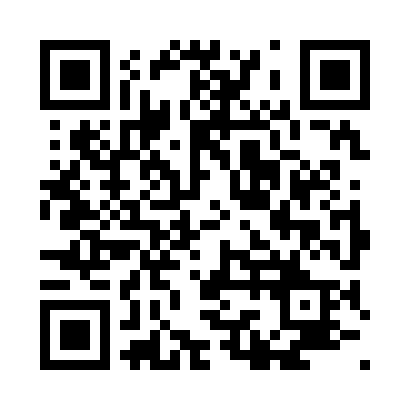 Prayer times for Rucewo, PolandWed 1 May 2024 - Fri 31 May 2024High Latitude Method: Angle Based RulePrayer Calculation Method: Muslim World LeagueAsar Calculation Method: HanafiPrayer times provided by https://www.salahtimes.comDateDayFajrSunriseDhuhrAsrMaghribIsha1Wed2:265:0512:395:498:1310:442Thu2:255:0312:395:508:1510:453Fri2:245:0112:395:518:1710:464Sat2:234:5912:395:528:1910:465Sun2:224:5712:395:538:2110:476Mon2:224:5512:385:548:2210:487Tue2:214:5312:385:558:2410:498Wed2:204:5212:385:568:2610:499Thu2:194:5012:385:578:2810:5010Fri2:184:4812:385:588:2910:5111Sat2:184:4612:385:598:3110:5112Sun2:174:4412:386:008:3310:5213Mon2:164:4312:386:018:3510:5314Tue2:164:4112:386:028:3610:5415Wed2:154:3912:386:038:3810:5416Thu2:144:3812:386:048:4010:5517Fri2:144:3612:386:058:4110:5618Sat2:134:3512:386:068:4310:5719Sun2:124:3312:386:078:4410:5720Mon2:124:3212:386:088:4610:5821Tue2:114:3012:396:098:4810:5922Wed2:114:2912:396:108:4910:5923Thu2:104:2712:396:118:5111:0024Fri2:104:2612:396:128:5211:0125Sat2:094:2512:396:128:5411:0126Sun2:094:2412:396:138:5511:0227Mon2:094:2312:396:148:5611:0328Tue2:084:2112:396:158:5811:0329Wed2:084:2012:396:168:5911:0430Thu2:084:1912:396:169:0011:0531Fri2:074:1812:406:179:0111:05